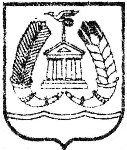 АДМИНИСТРАЦИЯ ГАТЧИНСКОГО МУНИЦИПАЛЬНОГО РАЙОНАЛЕНИНГРАДСКОЙ ОБЛАСТИПОСТАНОВЛЕНИЕ проектОт_______________________							№ _________Об утверждении технологической схемыпредоставления муниципальной услуги«Установление сервитута в отношенииземельных участков, находящихся в собственности МО «Город Гатчина»,МО «Гатчинский муниципальный район»                  В соответствии с Федеральным законом от 27.07.2010 №210-ФЗ «Об организации предоставления государственных и муниципальных услуг», постановлением Правительства Российской Федерации от 27.09.2011 № 797 «О взаимодействии между многофункциональными центрами предоставления государственных и муниципальных услуг и федеральными органами исполнительной власти, органами государственных внебюджетных фондов, органами государственной власти субъектов Российской Федерации, органами местного самоуправления», ч.15.1 п.1 ст.15 Федерального закона от 06.10.2003 №131-ФЗ «Об общих принципах организации местного самоуправления в Российской Федерации», руководствуясь Уставом Гатчинского муниципального района, Уставом МО «Город Гатчина», постановлением администрации Гатчинского муниципального района от 18.11.2015 № 3978 «Об утверждении регламента по предоставлению администрацией Гатчинского муниципального района Ленинградской области муниципальной услуги «Установление сервитута в отношении земельных участков, находящихся в собственности МО «Город Гатчина», МО «Гатчинский муниципальный район»,ПОСТАНОВЛЯЕТ:            1. Утвердить технологическую схему предоставления муниципальной услуги «Установление сервитута в отношении земельных участков, находящихся в собственности МО «Город Гатчина», МО «Гатчинский муниципальный район», согласно приложения.            2. Разместить настоящее постановление на официальном сайте Гатчинского муниципального района Ленинградской области (http://radm.gtn.ru/)       3. Контроль над исполнением настоящего постановления возложить на председателя комитета по управлению имуществом Гатчинского муниципального района Ленинградской области А.Н. Аввакумова.         4. Настоящее постановление вступает в силу с даты опубликования.Глава администрацииГатчинского муниципального района                                     Е.В. ЛюбушкинаАввакумов А.Н.